АКТоценки технического состояния автомобильных дорог,расположенных на территории муниципального образования  Хортицкий сельсовет Александровского района Оренбургской областис. Хортица                                                                                              «26»  июня   2018 г	Постоянно действующая комиссия по оценке технического состояния автомобильных дорог, расположенных на территории МО Хортицкий сельсовет Александровского района Оренбургской области , утвержденная постановлением главы   МО  Хортицкий сельсовет от 30.05.2018 г. №  20- Пв составе:председателя комиссии: Макунина Александра Борисовича – глава   МО Хортицкий сельсовет Александровского района Оренбургской областизаместителя председателя комиссии Агрызкова Юрия Александровича  – директор МУП Хортицкого сельсовета Александровского района Оренбургской области «Хортицкое ЖКХ» ( по согласованию)секретаря комиссии: Чечетиной Еленой Николаевны – специалист 2 категории администрации  Хортицкого сельсовета Александровского района Оренбургской областичленов  комиссии: Агрызкова Александра Николаевича  – депутат совета депутатов МО Хортицкий сельсовет (по согласованию)Кораблева Петра Фроловича  – староста села Хортица (по согласованию)Рассмотрев представленную документацию:  и проведя визуальное обследование объекта: дороги
по адресу:  Оренбургская область, Александровский район,  село Хортица улица Советская  год ввода в эксплуатацию  1980 г., дата последнего ремонта, реконструкции: 2014 г, протяженность: 200 метров.,Комиссия установила следующее:1) параметры и характеристики автомобильной дороги, определяющие степень соответствия нормативным требованиям постоянных (незначительно меняющихся в процессе эксплуатации или меняющихся после реконструкции и капитального ремонта) параметров и характеристик автомобильной дороги (технический уровень автомобильной дороги): технический уровень автомобильной дороги общего пользования соответствует нормативным требованиям .ширина проезжей части и земляного полотна  _10_ м;наличие элементов водоотвода: не имеется .наличие элементов обустройства дороги и технических средств организации дорожного движения:  имеется уличное освещение, имеются дорожные знаки.2) параметры и характеристики автомобильной дороги, определяющие степень соответствия нормативным требованиям переменных параметров и характеристик автомобильной дороги, организации и условий дорожного движения, изменяющихся в процессе эксплуатации автомобильной дороги (эксплуатационное состояние автомобильной дороги):  эксплуатационное состояние автомобильной дороги  общего пользования соответствует нормативным требованиям.объем и вид повреждений проезжей части, земляного полотна и системы водоотвода, искусственных дорожных сооружений, элементов обустройства дороги и технических средств организации дорожного движения: Имеются небольшие выбоины Заключение:1. Заключение по оценке технического состояния объекта: Автомобильная дорога общего пользования расположенная на ул. Советская, с. Хортица  находится в удовлетворительном техническом состоянии. Имеются небольшие выбоины.2. Предложения по устранению недостатков, сроки их проведения: Предложено произвести отсыпку выбоин , произвести грейдерование всего участка дороги по пер. на ул. Советская, с. Хортица  Срок проведения работ июнь-август 2018 года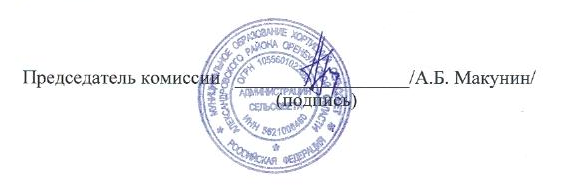 АКТоценки технического состояния автомобильных дорог,расположенных на территории муниципального образования  Хортицкий сельсовет Александровского района Оренбургской областис. Хортица                                                                                              «26»  июня   2018 г	Постоянно действующая комиссия по оценке технического состояния автомобильных дорог, расположенных на территории МО Хортицкий сельсовет Александровского района Оренбургской области , утвержденная постановлением главы   МО  Хортицкий сельсовет от 30.05.2018 г. №  20- Пв составе:председателя комиссии: Макунина Александра Борисовича – глава   МО Хортицкий сельсовет Александровского района Оренбургской областизаместителя председателя комиссии Агрызкова Юрия Александровича  – директор МУП Хортицкого сельсовета Александровского района Оренбургской области «Хортицкое ЖКХ» ( по согласованию)секретаря комиссии: Чечетиной Еленой Николаевны – специалист 2 категории администрации  Хортицкого сельсовета Александровского района Оренбургской областичленов  комиссии: Агрызкова Александра Николаевича  – депутат совета депутатов МО Хортицкий сельсовет (по согласованию)Кораблева Петра Фроловича  – староста села Хортица (по согласованию)Рассмотрев представленную документацию:  и проведя визуальное обследование объекта: дороги
по адресу:  Оренбургская область, Александровский район,  село Хортица улица Октябрьская   год ввода в эксплуатацию  1980 г., дата последнего ремонта, реконструкции: 2017 г, протяженность: 400 метров.,Комиссия установила следующее:1) параметры и характеристики автомобильной дороги, определяющие степень соответствия нормативным требованиям постоянных (незначительно меняющихся в процессе эксплуатации или меняющихся после реконструкции и капитального ремонта) параметров и характеристик автомобильной дороги (технический уровень автомобильной дороги): технический уровень автомобильной дороги общего пользования соответствует нормативным требованиям .ширина проезжей части и земляного полотна  _9_ м;наличие элементов водоотвода: не имеется .наличие элементов обустройства дороги и технических средств организации дорожного движения:  имеется уличное освещение, имеются дорожные знаки.2) параметры и характеристики автомобильной дороги, определяющие степень соответствия нормативным требованиям переменных параметров и характеристик автомобильной дороги, организации и условий дорожного движения, изменяющихся в процессе эксплуатации автомобильной дороги (эксплуатационное состояние автомобильной дороги):  эксплуатационное состояние автомобильной дороги  общего пользования соответствует нормативным требованиям.объем и вид повреждений проезжей части, земляного полотна и системы водоотвода, искусственных дорожных сооружений, элементов обустройства дороги и технических средств организации дорожного движения: Имеются небольшие выбоины , колея глубиной от 5 до 7 см .Заключение:1. Заключение по оценке технического состояния объекта: Автомобильная дорога общего пользования расположенная на ул. Октябрьской, с. Хортица  находится в удовлетворительном техническом состоянии. Имеются небольшие выбоины , колея глубиной от 5 до 7 см. 2. Предложения по устранению недостатков, сроки их проведения: Предложено произвести отсыпку выбоин , произвести грейдерование всего участка дороги по пер. на ул. Октябрьской, с. Хортица  Срок проведения работ июнь-август 2018 годаАКТоценки технического состояния автомобильных дорог,расположенных на территории муниципального образования  Хортицкий сельсовет Александровского района Оренбургской областис. Хортица                                                                                              «26»  июня   2018 г	Постоянно действующая комиссия по оценке технического состояния автомобильных дорог, расположенных на территории МО Хортицкий сельсовет Александровского района Оренбургской области , утвержденная постановлением главы   МО  Хортицкий сельсовет от 30.05.2018 г. №  20- Пв составе:председателя комиссии: Макунина Александра Борисовича – глава   МО Хортицкий сельсовет Александровского района Оренбургской областизаместителя председателя комиссии Агрызкова Юрия Александровича  – директор МУП Хортицкого сельсовета Александровского района Оренбургской области «Хортицкое ЖКХ» ( по согласованию)секретаря комиссии: Чечетиной Еленой Николаевны – специалист 2 категории администрации  Хортицкого сельсовета Александровского района Оренбургской областичленов  комиссии: Агрызкова Александра Николаевича  – депутат совета депутатов МО Хортицкий сельсовет (по согласованию)Кораблева Петра Фроловича  – староста села Хортица (по согласованию)Рассмотрев представленную документацию:  и проведя визуальное обследование объекта: дороги
по адресу:  Оренбургская область, Александровский район,  село Хортица улица Мира   год ввода в эксплуатацию  1980 г., дата последнего ремонта, реконструкции: 2014 г, протяженность: 200 метров.,Комиссия установила следующее:1) параметры и характеристики автомобильной дороги, определяющие степень соответствия нормативным требованиям постоянных (незначительно меняющихся в процессе эксплуатации или меняющихся после реконструкции и капитального ремонта) параметров и характеристик автомобильной дороги (технический уровень автомобильной дороги): технический уровень автомобильной дороги общего пользования соответствует нормативным требованиям .ширина проезжей части и земляного полотна  _9_ м;наличие элементов водоотвода: не имеется .наличие элементов обустройства дороги и технических средств организации дорожного движения:  имеется уличное освещение, имеются дорожные знаки.2) параметры и характеристики автомобильной дороги, определяющие степень соответствия нормативным требованиям переменных параметров и характеристик автомобильной дороги, организации и условий дорожного движения, изменяющихся в процессе эксплуатации автомобильной дороги (эксплуатационное состояние автомобильной дороги):  эксплуатационное состояние автомобильной дороги  общего пользования соответствует нормативным требованиям.объем и вид повреждений проезжей части, земляного полотна и системы водоотвода, искусственных дорожных сооружений, элементов обустройства дороги и технических средств организации дорожного движения: Имеются небольшие выбоины , колея глубиной от 5 до 10 см .Заключение:1. Заключение по оценке технического состояния объекта: Автомобильная дорога общего пользования расположенная на ул. Мира, с. Хортица  находится в удовлетворительном техническом состоянии. Имеются небольшие выбоины , колея глубиной от 5 до 10 см. 2. Предложения по устранению недостатков, сроки их проведения: Предложено произвести отсыпку выбоин , произвести грейдерование всего участка дороги по пер. на ул. Мира, с. Хортица  Срок проведения работ июнь-август 2018 года АКТоценки технического состояния автомобильных дорог,расположенных на территории муниципального образования  Хортицкий сельсовет Александровского района Оренбургской областис. Хортица                                                                                              «26»  июня   2018 г	Постоянно действующая комиссия по оценке технического состояния автомобильных дорог, расположенных на территории МО Хортицкий сельсовет Александровского района Оренбургской области , утвержденная постановлением главы   МО  Хортицкий сельсовет от 30.05.2018 г. №  20- Пв составе:председателя комиссии: Макунина Александра Борисовича – глава   МО Хортицкий сельсовет Александровского района Оренбургской областизаместителя председателя комиссии Агрызкова Юрия Александровича  – директор МУП Хортицкого сельсовета Александровского района Оренбургской области «Хортицкое ЖКХ» ( по согласованию)секретаря комиссии: Чечетиной Еленой Николаевны – специалист 2 категории администрации  Хортицкого сельсовета Александровского района Оренбургской областичленов  комиссии: Агрызкова Александра Николаевича  – депутат совета депутатов МО Хортицкий сельсовет (по согласованию)Кораблева Петра Фроловича  – староста села Хортица (по согласованию)Рассмотрев представленную документацию:  и проведя визуальное обследование объекта: дороги
по адресу:  Оренбургская область, Александровский район,  село Хортица улица Школьная   год ввода в эксплуатацию  1980 г., дата последнего ремонта, реконструкции: 2017 г, протяженность: 500 метров.,Комиссия установила следующее:1) параметры и характеристики автомобильной дороги, определяющие степень соответствия нормативным требованиям постоянных (незначительно меняющихся в процессе эксплуатации или меняющихся после реконструкции и капитального ремонта) параметров и характеристик автомобильной дороги (технический уровень автомобильной дороги): технический уровень автомобильной дороги общего пользования соответствует нормативным требованиям .ширина проезжей части и земляного полотна  _7_ м;наличие элементов водоотвода: не имеется .наличие элементов обустройства дороги и технических средств организации дорожного движения:  имеется уличное освещение, имеются дорожные знаки.2) параметры и характеристики автомобильной дороги, определяющие степень соответствия нормативным требованиям переменных параметров и характеристик автомобильной дороги, организации и условий дорожного движения, изменяющихся в процессе эксплуатации автомобильной дороги (эксплуатационное состояние автомобильной дороги):  эксплуатационное состояние автомобильной дороги  общего пользования соответствует нормативным требованиям.объем и вид повреждений проезжей части, земляного полотна и системы водоотвода, искусственных дорожных сооружений, элементов обустройства дороги и технических средств организации дорожного движения: Имеются небольшие выбоины Заключение:1. Заключение по оценке технического состояния объекта: Автомобильная дорога общего пользования расположенная на ул. Школьная, с. Хортица  находится в удовлетворительном техническом состоянии. Имеются небольшие выбоины. 2. Предложения по устранению недостатков, сроки их проведения: Предложено произвести отсыпку выбоин , произвести грейдерование всего участка дороги по пер. на ул. Школьная, с. Хортица  Срок проведения работ июнь-август 2018 годаАКТоценки технического состояния автомобильных дорог,расположенных на территории муниципального образования  Хортицкий сельсовет Александровского района Оренбургской областис. Петровка                                                                                              «27»  июня   2018 г	Постоянно действующая комиссия по оценке технического состояния автомобильных дорог, расположенных на территории МО Хортицкий сельсовет Александровского района Оренбургской области , утвержденная постановлением главы   МО  Хортицкий сельсовет от 30.05.2018 г. №  20- Пв составе:председателя комиссии: Макунина Александра Борисовича – глава   МО Хортицкий сельсовет Александровского района Оренбургской областизаместителя председателя комиссии Агрызкова Юрия Александровича  – директор МУП Хортицкого сельсовета Александровского района Оренбургской области «Хортицкое ЖКХ» ( по согласованию)секретаря комиссии: Чечетиной Еленой Николаевны – специалист 2 категории администрации  Хортицкого сельсовета Александровского района Оренбургской областичленов  комиссии: Агрызкова Александра Николаевича  – депутат совета депутатов МО Хортицкий сельсовет (по согласованию)Кораблева Петра Фроловича  – староста села Хортица (по согласованию)Рассмотрев представленную документацию:  и проведя визуальное обследование объекта: дороги
по адресу:  Оренбургская область, Александровский район,  село Петровка улица Майская   год ввода в эксплуатацию  1980 г., дата последнего ремонта, реконструкции: 2014 г, протяженность: 200 метров.,Комиссия установила следующее:1) параметры и характеристики автомобильной дороги, определяющие степень соответствия нормативным требованиям постоянных (незначительно меняющихся в процессе эксплуатации или меняющихся после реконструкции и капитального ремонта) параметров и характеристик автомобильной дороги (технический уровень автомобильной дороги): технический уровень автомобильной дороги общего пользования соответствует нормативным требованиям .ширина проезжей части и земляного полотна  _7_ м;наличие элементов водоотвода: не имеется .наличие элементов обустройства дороги и технических средств организации дорожного движения:  имеется уличное освещение, имеются дорожные знаки.2) параметры и характеристики автомобильной дороги, определяющие степень соответствия нормативным требованиям переменных параметров и характеристик автомобильной дороги, организации и условий дорожного движения, изменяющихся в процессе эксплуатации автомобильной дороги (эксплуатационное состояние автомобильной дороги):  эксплуатационное состояние автомобильной дороги  общего пользования соответствует нормативным требованиям.объем и вид повреждений проезжей части, земляного полотна и системы водоотвода, искусственных дорожных сооружений, элементов обустройства дороги и технических средств организации дорожного движения: Имеются небольшие выбоины , колея глубиной от 10 до 15 см .Заключение:1. Заключение по оценке технического состояния объекта: Автомобильная дорога общего пользования расположенная на ул. Майская, с. Петровка находится в удовлетворительном техническом состоянии. Имеются небольшие выбоины , колея глубиной от 5 до 7 см. 2. Предложения по устранению недостатков, сроки их проведения: Предложено произвести отсыпку выбоин , произвести грейдерование всего участка дороги по пер. на ул. Майская, с. Петровка  Срок проведения работ июнь-август 2018 годаАКТоценки технического состояния автомобильных дорог,расположенных на территории муниципального образования  Хортицкий сельсовет Александровского района Оренбургской областис. Петровка                                                                                              «27»  июня   2018 г	Постоянно действующая комиссия по оценке технического состояния автомобильных дорог, расположенных на территории МО Хортицкий сельсовет Александровского района Оренбургской области , утвержденная постановлением главы   МО  Хортицкий сельсовет от 30.05.2018 г. №  20- Пв составе:председателя комиссии: Макунина Александра Борисовича – глава   МО Хортицкий сельсовет Александровского района Оренбургской областизаместителя председателя комиссии Агрызкова Юрия Александровича  – директор МУП Хортицкого сельсовета Александровского района Оренбургской области «Хортицкое ЖКХ» ( по согласованию)секретаря комиссии: Чечетиной Еленой Николаевны – специалист 2 категории администрации  Хортицкого сельсовета Александровского района Оренбургской областичленов  комиссии: Агрызкова Александра Николаевича  – депутат совета депутатов МО Хортицкий сельсовет (по согласованию)Кораблева Петра Фроловича  – староста села Хортица (по согласованию)Рассмотрев представленную документацию:  и проведя визуальное обследование объекта: дороги
по адресу:  Оренбургская область, Александровский район,  село Петровка улица Гагарина   год ввода в эксплуатацию  1980 г., дата последнего ремонта, реконструкции: 2016 г, протяженность: 280 метров.,Комиссия установила следующее:1) параметры и характеристики автомобильной дороги, определяющие степень соответствия нормативным требованиям постоянных (незначительно меняющихся в процессе эксплуатации или меняющихся после реконструкции и капитального ремонта) параметров и характеристик автомобильной дороги (технический уровень автомобильной дороги): технический уровень автомобильной дороги общего пользования соответствует нормативным требованиям .ширина проезжей части и земляного полотна  _7_ м;наличие элементов водоотвода: не имеется .наличие элементов обустройства дороги и технических средств организации дорожного движения:  имеется уличное освещение.2) параметры и характеристики автомобильной дороги, определяющие степень соответствия нормативным требованиям переменных параметров и характеристик автомобильной дороги, организации и условий дорожного движения, изменяющихся в процессе эксплуатации автомобильной дороги (эксплуатационное состояние автомобильной дороги):  эксплуатационное состояние автомобильной дороги  общего пользования соответствует нормативным требованиям.объем и вид повреждений проезжей части, земляного полотна и системы водоотвода, искусственных дорожных сооружений, элементов обустройства дороги и технических средств организации дорожного движения: Имеются большие выбоины , колея глубиной от 10 до 25 см . Отсутствуют дорожные знаки.Заключение:1. Заключение по оценке технического состояния объекта: Автомобильная дорога общего пользования расположенная на ул. Гагарина, с. Петровка находится в не удовлетворительном техническом состоянии. Имеются большие выбоины , колея глубиной от 10 до 25 см. Отсутствуют дорожные знаки.2. Предложено произвести отсыпку выбоин , произвести грейдерование всего участка дороги, установить дорожные знаки, привести дорогу в удовлетворительное техническое состояние на ул.Гагарина, с. Петровка  Срок проведения работ июнь-август 2018 года.АКТоценки технического состояния автомобильных дорог,расположенных на территории муниципального образования  Хортицкий сельсовет Александровского района Оренбургской областип. Мирный                                                                                              «28»  июня   2018 г	Постоянно действующая комиссия по оценке технического состояния автомобильных дорог, расположенных на территории МО Хортицкий сельсовет Александровского района Оренбургской области , утвержденная постановлением главы   МО  Хортицкий сельсовет от 30.05.2018 г. №  20- Пв составе:председателя комиссии: Макунина Александра Борисовича – глава   МО Хортицкий сельсовет Александровского района Оренбургской областизаместителя председателя комиссии Агрызкова Юрия Александровича  – директор МУП Хортицкого сельсовета Александровского района Оренбургской области «Хортицкое ЖКХ» ( по согласованию)секретаря комиссии: Чечетиной Еленой Николаевны – специалист 2 категории администрации  Хортицкого сельсовета Александровского района Оренбургской областичленов  комиссии: Агрызкова Александра Николаевича  – депутат совета депутатов МО Хортицкий сельсовет (по согласованию)Кораблева Петра Фроловича  – староста села Хортица (по согласованию)Рассмотрев представленную документацию:  и проведя визуальное обследование объекта: дороги
по адресу:  Оренбургская область, Александровский район,  пос. Мирный улица Мира   год ввода в эксплуатацию  1980 г., дата последнего ремонта, реконструкции: 2014 г, протяженность: 100 метров.,Комиссия установила следующее:1) параметры и характеристики автомобильной дороги, определяющие степень соответствия нормативным требованиям постоянных (незначительно меняющихся в процессе эксплуатации или меняющихся после реконструкции и капитального ремонта) параметров и характеристик автомобильной дороги (технический уровень автомобильной дороги): технический уровень автомобильной дороги общего пользования соответствует нормативным требованиям .ширина проезжей части и земляного полотна  _8_ м;наличие элементов водоотвода: не имеется .наличие элементов обустройства дороги и технических средств организации дорожного движения:  имеется уличное освещение, имеются дорожные знаки.2) параметры и характеристики автомобильной дороги, определяющие степень соответствия нормативным требованиям переменных параметров и характеристик автомобильной дороги, организации и условий дорожного движения, изменяющихся в процессе эксплуатации автомобильной дороги (эксплуатационное состояние автомобильной дороги):  эксплуатационное состояние автомобильной дороги  общего пользования соответствует нормативным требованиям.объем и вид повреждений проезжей части, земляного полотна и системы водоотвода, искусственных дорожных сооружений, элементов обустройства дороги и технических средств организации дорожного движения: Имеются не большие выбоины , колея глубиной от 5 до 10 см .  Заключение:1. Заключение по оценке технического состояния объекта: Автомобильная дорога общего пользования расположенная на ул.Мира, п. Мирный находится в  удовлетворительном техническом состоянии. Имеются небольшие выбоины , колея глубиной от 5 до 10 см.2. Предложено произвести отсыпку выбоин , произвести грейдерование всего участка дороги, привести дорогу в удовлетворительное техническое состояние на ул.Мира, п. Мирный.  Срок проведения работ июнь-август 2018 годаАКТоценки технического состояния автомобильных дорог,расположенных на территории муниципального образования  Хортицкий сельсовет Александровского района Оренбургской областис. Озерка                                                                                             «28»  июня   2018 г	Постоянно действующая комиссия по оценке технического состояния автомобильных дорог, расположенных на территории МО Хортицкий сельсовет Александровского района Оренбургской области , утвержденная постановлением главы   МО  Хортицкий сельсовет от 30.05.2018 г. №  20- Пв составе:председателя комиссии: Макунина Александра Борисовича – глава   МО Хортицкий сельсовет Александровского района Оренбургской областизаместителя председателя комиссии Агрызкова Юрия Александровича  – директор МУП Хортицкого сельсовета Александровского района Оренбургской области «Хортицкое ЖКХ» ( по согласованию)секретаря комиссии: Чечетиной Еленой Николаевны – специалист 2 категории администрации  Хортицкого сельсовета Александровского района Оренбургской областичленов  комиссии: Агрызкова Александра Николаевича  – депутат совета депутатов МО Хортицкий сельсовет (по согласованию)Кораблева Петра Фроловича  – староста села Хортица (по согласованию)Рассмотрев представленную документацию:  и проведя визуальное обследование объекта: дороги
по адресу:  Оренбургская область, Александровский район,  с. Озерка улица Центральная   год ввода в эксплуатацию  1980 г., дата последнего ремонта, реконструкции: 2015 г, протяженность: 200 метров.,Комиссия установила следующее:1) параметры и характеристики автомобильной дороги, определяющие степень соответствия нормативным требованиям постоянных (незначительно меняющихся в процессе эксплуатации или меняющихся после реконструкции и капитального ремонта) параметров и характеристик автомобильной дороги (технический уровень автомобильной дороги): технический уровень автомобильной дороги общего пользования соответствует нормативным требованиям .ширина проезжей части и земляного полотна  _9_ м;наличие элементов водоотвода: не имеется .наличие элементов обустройства дороги и технических средств организации дорожного движения:  имеется уличное освещение, имеются дорожные знаки.2) параметры и характеристики автомобильной дороги, определяющие степень соответствия нормативным требованиям переменных параметров и характеристик автомобильной дороги, организации и условий дорожного движения, изменяющихся в процессе эксплуатации автомобильной дороги (эксплуатационное состояние автомобильной дороги):  эксплуатационное состояние автомобильной дороги  общего пользования соответствует нормативным требованиям.объем и вид повреждений проезжей части, земляного полотна и системы водоотвода, искусственных дорожных сооружений, элементов обустройства дороги и технических средств организации дорожного движения: Имеются не большие выбоины , колея глубиной от 5 до 7 см .  Заключение:1. Заключение по оценке технического состояния объекта: Автомобильная дорога общего пользования расположенная на ул.Центральная, с. Озерка находится в  удовлетворительном техническом состоянии. Имеются небольшие выбоины , колея глубиной от 5 до 7 см.2. Предложено произвести отсыпку выбоин , произвести грейдерование всего участка дороги, привести дорогу в удовлетворительное техническое состояние на ул.Центральная, с. Озерка.  Срок проведения работ июнь-август 2018 годаАКТоценки технического состояния автомобильных дорог,расположенных на территории муниципального образования  Хортицкий сельсовет Александровского района Оренбургской областис. Украинка                                                                                              «28»  июня   2018 г	Постоянно действующая комиссия по оценке технического состояния автомобильных дорог, расположенных на территории МО Хортицкий сельсовет Александровского района Оренбургской области , утвержденная постановлением главы   МО  Хортицкий сельсовет от 30.05.2018 г. №  20- Пв составе:председателя комиссии: Макунина Александра Борисовича – глава   МО Хортицкий сельсовет Александровского района Оренбургской областизаместителя председателя комиссии Агрызкова Юрия Александровича  – директор МУП Хортицкого сельсовета Александровского района Оренбургской области «Хортицкое ЖКХ» ( по согласованию)секретаря комиссии: Чечетиной Еленой Николаевны – специалист 2 категории администрации  Хортицкого сельсовета Александровского района Оренбургской областичленов  комиссии: Агрызкова Александра Николаевича  – депутат совета депутатов МО Хортицкий сельсовет (по согласованию)Кораблева Петра Фроловича  – староста села Хортица (по согласованию)Рассмотрев представленную документацию:  и проведя визуальное обследование объекта: дороги
по адресу:  Оренбургская область, Александровский район,  с. Украинка  улица Советская   год ввода в эксплуатацию  1980 г., дата последнего ремонта, реконструкции: 2013 г, протяженность: 150  метров.,Комиссия установила следующее:1) параметры и характеристики автомобильной дороги, определяющие степень соответствия нормативным требованиям постоянных (незначительно меняющихся в процессе эксплуатации или меняющихся после реконструкции и капитального ремонта) параметров и характеристик автомобильной дороги (технический уровень автомобильной дороги): технический уровень автомобильной дороги общего пользования соответствует нормативным требованиям .ширина проезжей части и земляного полотна  _8_ м;наличие элементов водоотвода: не имеется .наличие элементов обустройства дороги и технических средств организации дорожного движения:  имеется уличное освещение, имеются дорожные знаки.2) параметры и характеристики автомобильной дороги, определяющие степень соответствия нормативным требованиям переменных параметров и характеристик автомобильной дороги, организации и условий дорожного движения, изменяющихся в процессе эксплуатации автомобильной дороги (эксплуатационное состояние автомобильной дороги):  эксплуатационное состояние автомобильной дороги  общего пользования соответствует нормативным требованиям.объем и вид повреждений проезжей части, земляного полотна и системы водоотвода, искусственных дорожных сооружений, элементов обустройства дороги и технических средств организации дорожного движения: Имеются не большие выбоины , колея глубиной от 5 до 10 см .  Заключение:1. Заключение по оценке технического состояния объекта: Автомобильная дорога общего пользования расположенная на ул.Советская, с. Украинка находится в  удовлетворительном техническом состоянии. Имеются небольшие выбоины , колея глубиной от 5 до 10 см.2. Предложено произвести отсыпку выбоин , произвести грейдерование всего участка дороги, привести дорогу в удовлетворительное техническое состояние на ул.Советская, с. Украинка.  Срок проведения работ июнь-август 2018 годаАКТоценки технического состояния автомобильных дорог,расположенных на территории муниципального образования  Хортицкий сельсовет Александровского района Оренбургской областис. Украинка                                                                                              «28»  июня   2018 г	Постоянно действующая комиссия по оценке технического состояния автомобильных дорог, расположенных на территории МО Хортицкий сельсовет Александровского района Оренбургской области , утвержденная постановлением главы   МО  Хортицкий сельсовет от 30.05.2018 г. №  20- Пв составе:председателя комиссии: Макунина Александра Борисовича – глава   МО Хортицкий сельсовет Александровского района Оренбургской областизаместителя председателя комиссии Агрызкова Юрия Александровича  – директор МУП Хортицкого сельсовета Александровского района Оренбургской области «Хортицкое ЖКХ» ( по согласованию)секретаря комиссии: Чечетиной Еленой Николаевны – специалист 2 категории администрации  Хортицкого сельсовета Александровского района Оренбургской областичленов  комиссии: Агрызкова Александра Николаевича  – депутат совета депутатов МО Хортицкий сельсовет (по согласованию)Кораблева Петра Фроловича  – староста села Хортица (по согласованию)Рассмотрев представленную документацию:  и проведя визуальное обследование объекта: дороги
по адресу:  Оренбургская область, Александровский район,  с. Украинка  улица Оренбургская   год ввода в эксплуатацию  1980 г., дата последнего ремонта, реконструкции: 2013 г, протяженность: 100  метров.,Комиссия установила следующее:1) параметры и характеристики автомобильной дороги, определяющие степень соответствия нормативным требованиям постоянных (незначительно меняющихся в процессе эксплуатации или меняющихся после реконструкции и капитального ремонта) параметров и характеристик автомобильной дороги (технический уровень автомобильной дороги): технический уровень автомобильной дороги общего пользования соответствует нормативным требованиям .ширина проезжей части и земляного полотна  _8_ м;наличие элементов водоотвода: не имеется .наличие элементов обустройства дороги и технических средств организации дорожного движения:  имеется уличное освещение, имеются дорожные знаки.2) параметры и характеристики автомобильной дороги, определяющие степень соответствия нормативным требованиям переменных параметров и характеристик автомобильной дороги, организации и условий дорожного движения, изменяющихся в процессе эксплуатации автомобильной дороги (эксплуатационное состояние автомобильной дороги):  эксплуатационное состояние автомобильной дороги  общего пользования соответствует нормативным требованиям.объем и вид повреждений проезжей части, земляного полотна и системы водоотвода, искусственных дорожных сооружений, элементов обустройства дороги и технических средств организации дорожного движения: Имеются не большие выбоины , колея глубиной от 5 до 7 см .  Заключение:1. Заключение по оценке технического состояния объекта: Автомобильная дорога общего пользования расположенная на ул. Оренбургская, с. Украинка находится в  удовлетворительном техническом состоянии. Имеются небольшие выбоины , колея глубиной от 5 до 7 см.2. Предложено произвести отсыпку выбоин , произвести грейдерование всего участка дороги, привести дорогу в удовлетворительное техническое состояние на ул. Оренбургская, с. Украинка.  Срок проведения работ июнь-август 2018 годаАКТоценки технического состояния автомобильных дорог,расположенных на территории муниципального образования  Хортицкий сельсовет Александровского района Оренбургской областип. Шар                                                                                              «29»  июня   2018 г	Постоянно действующая комиссия по оценке технического состояния автомобильных дорог, расположенных на территории МО Хортицкий сельсовет Александровского района Оренбургской области , утвержденная постановлением главы   МО  Хортицкий сельсовет от 30.05.2018 г. №  20- Пв составе:председателя комиссии: Макунина Александра Борисовича – глава   МО Хортицкий сельсовет Александровского района Оренбургской областизаместителя председателя комиссии Агрызкова Юрия Александровича  – директор МУП Хортицкого сельсовета Александровского района Оренбургской области «Хортицкое ЖКХ» ( по согласованию)секретаря комиссии: Чечетиной Еленой Николаевны – специалист 2 категории администрации  Хортицкого сельсовета Александровского района Оренбургской областичленов  комиссии: Агрызкова Александра Николаевича  – депутат совета депутатов МО Хортицкий сельсовет (по согласованию)Кораблева Петра Фроловича  – староста села Хортица (по согласованию)Рассмотрев представленную документацию:  и проведя визуальное обследование объекта: дороги
по адресу:  Оренбургская область, Александровский район,  п. Шар улица Совхозная   год ввода в эксплуатацию  1980 г., дата последнего ремонта, реконструкции: 2014 г, протяженность: 150  метров.,Комиссия установила следующее:1) параметры и характеристики автомобильной дороги, определяющие степень соответствия нормативным требованиям постоянных (незначительно меняющихся в процессе эксплуатации или меняющихся после реконструкции и капитального ремонта) параметров и характеристик автомобильной дороги (технический уровень автомобильной дороги): технический уровень автомобильной дороги общего пользования соответствует нормативным требованиям .ширина проезжей части и земляного полотна  _8_ м;наличие элементов водоотвода: не имеется .наличие элементов обустройства дороги и технических средств организации дорожного движения:  имеется уличное освещение, имеются дорожные знаки.2) параметры и характеристики автомобильной дороги, определяющие степень соответствия нормативным требованиям переменных параметров и характеристик автомобильной дороги, организации и условий дорожного движения, изменяющихся в процессе эксплуатации автомобильной дороги (эксплуатационное состояние автомобильной дороги):  эксплуатационное состояние автомобильной дороги  общего пользования соответствует нормативным требованиям.объем и вид повреждений проезжей части, земляного полотна и системы водоотвода, искусственных дорожных сооружений, элементов обустройства дороги и технических средств организации дорожного движения: Имеются не большие выбоины , колея глубиной от 5 до 10 см .  Заключение:1. Заключение по оценке технического состояния объекта: Автомобильная дорога общего пользования расположенная на ул. Совхозная   , п. Шар находится в  удовлетворительном техническом состоянии. Имеются небольшие выбоины , колея глубиной от 5 до 10 см.2. Предложено произвести отсыпку выбоин , произвести грейдерование всего участка дороги, привести дорогу в удовлетворительное техническое состояние на ул.Совхозная, п. Шар.  Срок проведения работ июль-сентябрь 2018 годаАКТоценки технического состояния автомобильных дорог,расположенных на территории муниципального образования  Хортицкий сельсовет Александровского района Оренбургской областип. Шар                                                                                              «29»  июня   2018 г	Постоянно действующая комиссия по оценке технического состояния автомобильных дорог, расположенных на территории МО Хортицкий сельсовет Александровского района Оренбургской области , утвержденная постановлением главы   МО  Хортицкий сельсовет от 30.05.2018 г. №  20- Пв составе:председателя комиссии: Макунина Александра Борисовича – глава   МО Хортицкий сельсовет Александровского района Оренбургской областизаместителя председателя комиссии Агрызкова Юрия Александровича  – директор МУП Хортицкого сельсовета Александровского района Оренбургской области «Хортицкое ЖКХ» ( по согласованию)секретаря комиссии: Чечетиной Еленой Николаевны – специалист 2 категории администрации  Хортицкого сельсовета Александровского района Оренбургской областичленов  комиссии: Агрызкова Александра Николаевича  – депутат совета депутатов МО Хортицкий сельсовет (по согласованию)Кораблева Петра Фроловича  – староста села Хортица (по согласованию)Рассмотрев представленную документацию:  и проведя визуальное обследование объекта: дороги
по адресу:  Оренбургская область, Александровский район,  п. Шар улица Колхозная   год ввода в эксплуатацию  1980 г., дата последнего ремонта, реконструкции: 2014 г, протяженность: 100  метров.,Комиссия установила следующее:1) параметры и характеристики автомобильной дороги, определяющие степень соответствия нормативным требованиям постоянных (незначительно меняющихся в процессе эксплуатации или меняющихся после реконструкции и капитального ремонта) параметров и характеристик автомобильной дороги (технический уровень автомобильной дороги): технический уровень автомобильной дороги общего пользования соответствует нормативным требованиям .ширина проезжей части и земляного полотна  _8_ м;наличие элементов водоотвода: не имеется .наличие элементов обустройства дороги и технических средств организации дорожного движения:  имеется уличное освещение, имеются дорожные знаки.2) параметры и характеристики автомобильной дороги, определяющие степень соответствия нормативным требованиям переменных параметров и характеристик автомобильной дороги, организации и условий дорожного движения, изменяющихся в процессе эксплуатации автомобильной дороги (эксплуатационное состояние автомобильной дороги):  эксплуатационное состояние автомобильной дороги  общего пользования соответствует нормативным требованиям.объем и вид повреждений проезжей части, земляного полотна и системы водоотвода, искусственных дорожных сооружений, элементов обустройства дороги и технических средств организации дорожного движения: Имеются не большие выбоины , колея глубиной от 5 до 10 см .  Заключение:1. Заключение по оценке технического состояния объекта: Автомобильная дорога общего пользования расположенная на ул. Колхозная   , п. Шар находится в  удовлетворительном техническом состоянии. Имеются небольшие выбоины , колея глубиной от 5 до 10 см.2. Предложено произвести отсыпку выбоин , произвести грейдерование всего участка дороги, привести дорогу в удовлетворительное техническое состояние на ул.Колхозная, п. Шар.  Срок проведения работ июль-сентябрь 2018 годаАКТоценки технического состояния автомобильных дорог,расположенных на территории муниципального образования  Хортицкий сельсовет Александровского района Оренбургской областис. Канцеровка                                                                                           «29»  июня   2018 г	Постоянно действующая комиссия по оценке технического состояния автомобильных дорог, расположенных на территории МО Хортицкий сельсовет Александровского района Оренбургской области , утвержденная постановлением главы   МО  Хортицкий сельсовет от 30.05.2018 г. №  20- Пв составе:председателя комиссии: Макунина Александра Борисовича – глава   МО Хортицкий сельсовет Александровского района Оренбургской областизаместителя председателя комиссии Агрызкова Юрия Александровича  – директор МУП Хортицкого сельсовета Александровского района Оренбургской области «Хортицкое ЖКХ» ( по согласованию)секретаря комиссии: Чечетиной Еленой Николаевны – специалист 2 категории администрации  Хортицкого сельсовета Александровского района Оренбургской областичленов  комиссии: Агрызкова Александра Николаевича  – депутат совета депутатов МО Хортицкий сельсовет (по согласованию)Кораблева Петра Фроловича  – староста села Хортица (по согласованию)Рассмотрев представленную документацию:  и проведя визуальное обследование объекта: дороги
по адресу:  Оренбургская область, Александровский район,  с. Канцеровка улица Советская   год ввода в эксплуатацию  1980 г., дата последнего ремонта, реконструкции: 2014 г, протяженность: 150  метров.,Комиссия установила следующее:1) параметры и характеристики автомобильной дороги, определяющие степень соответствия нормативным требованиям постоянных (незначительно меняющихся в процессе эксплуатации или меняющихся после реконструкции и капитального ремонта) параметров и характеристик автомобильной дороги (технический уровень автомобильной дороги): технический уровень автомобильной дороги общего пользования соответствует нормативным требованиям .ширина проезжей части и земляного полотна  _8_ м;наличие элементов водоотвода: не имеется .наличие элементов обустройства дороги и технических средств организации дорожного движения:  имеется уличное освещение, имеются дорожные знаки.2) параметры и характеристики автомобильной дороги, определяющие степень соответствия нормативным требованиям переменных параметров и характеристик автомобильной дороги, организации и условий дорожного движения, изменяющихся в процессе эксплуатации автомобильной дороги (эксплуатационное состояние автомобильной дороги):  эксплуатационное состояние автомобильной дороги  общего пользования соответствует нормативным требованиям.объем и вид повреждений проезжей части, земляного полотна и системы водоотвода, искусственных дорожных сооружений, элементов обустройства дороги и технических средств организации дорожного движения: Имеются не большие выбоины , колея глубиной от 5 до 7 см .  Заключение:1. Заключение по оценке технического состояния объекта: Автомобильная дорога общего пользования расположенная на ул. Советская , с. Канцеровка  находится в  удовлетворительном техническом состоянии. Имеются небольшие выбоины , колея глубиной от 5 до 7 см.2. Предложено произвести отсыпку выбоин , произвести грейдерование всего участка дороги, привести дорогу в удовлетворительное техническое состояние на ул. Советская , с. Канцеровка. Срок проведения работ июль-сентябрь 2018 годаАКТоценки технического состояния автомобильных дорог,расположенных на территории муниципального образования  Хортицкий сельсовет Александровского района Оренбургской областис. Канцеровка                                                                                           «29»  июня   2018 г	Постоянно действующая комиссия по оценке технического состояния автомобильных дорог, расположенных на территории МО Хортицкий сельсовет Александровского района Оренбургской области , утвержденная постановлением главы   МО  Хортицкий сельсовет от 30.05.2018 г. №  20- Пв составе:председателя комиссии: Макунина Александра Борисовича – глава   МО Хортицкий сельсовет Александровского района Оренбургской областизаместителя председателя комиссии Агрызкова Юрия Александровича  – директор МУП Хортицкого сельсовета Александровского района Оренбургской области «Хортицкое ЖКХ» ( по согласованию)секретаря комиссии: Чечетиной Еленой Николаевны – специалист 2 категории администрации  Хортицкого сельсовета Александровского района Оренбургской областичленов  комиссии: Агрызкова Александра Николаевича  – депутат совета депутатов МО Хортицкий сельсовет (по согласованию)Кораблева Петра Фроловича  – староста села Хортица (по согласованию)Рассмотрев представленную документацию:  и проведя визуальное обследование объекта: дороги
по адресу:  Оренбургская область, Александровский район,  с. Канцеровка улица Пушкина год ввода в эксплуатацию  1980 г., дата последнего ремонта, реконструкции: 2014 г, протяженность: 100  метров.,Комиссия установила следующее:1) параметры и характеристики автомобильной дороги, определяющие степень соответствия нормативным требованиям постоянных (незначительно меняющихся в процессе эксплуатации или меняющихся после реконструкции и капитального ремонта) параметров и характеристик автомобильной дороги (технический уровень автомобильной дороги): технический уровень автомобильной дороги общего пользования соответствует нормативным требованиям .ширина проезжей части и земляного полотна  _6_ м;наличие элементов водоотвода: не имеется .наличие элементов обустройства дороги и технических средств организации дорожного движения:  имеется уличное освещение, имеются дорожные знаки.2) параметры и характеристики автомобильной дороги, определяющие степень соответствия нормативным требованиям переменных параметров и характеристик автомобильной дороги, организации и условий дорожного движения, изменяющихся в процессе эксплуатации автомобильной дороги (эксплуатационное состояние автомобильной дороги):  эксплуатационное состояние автомобильной дороги  общего пользования соответствует нормативным требованиям.объем и вид повреждений проезжей части, земляного полотна и системы водоотвода, искусственных дорожных сооружений, элементов обустройства дороги и технических средств организации дорожного движения: Имеются не большие выбоины , колея глубиной от 5 до10 см .  Заключение:1. Заключение по оценке технического состояния объекта: Автомобильная дорога общего пользования расположенная на ул. Пушкина , с. Канцеровка  находится в  удовлетворительном техническом состоянии. Имеются небольшие выбоины , колея глубиной от 5 до 10 см.2. Предложено произвести отсыпку выбоин , произвести грейдерование всего участка дороги, привести дорогу в удовлетворительное техническое состояние на ул. Пушкина , с. Канцеровка. Срок проведения работ июль-сентябрь 2018 года